Правила юного туриста 
Природу надо -Уважать!
Лесных зверей -Не обижать!
Всякую букашку -Надо любить!
А деревья нельзя -Рубить!
Все живое надо -Охранять!
Цветов и ягод много -Не рвать!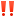 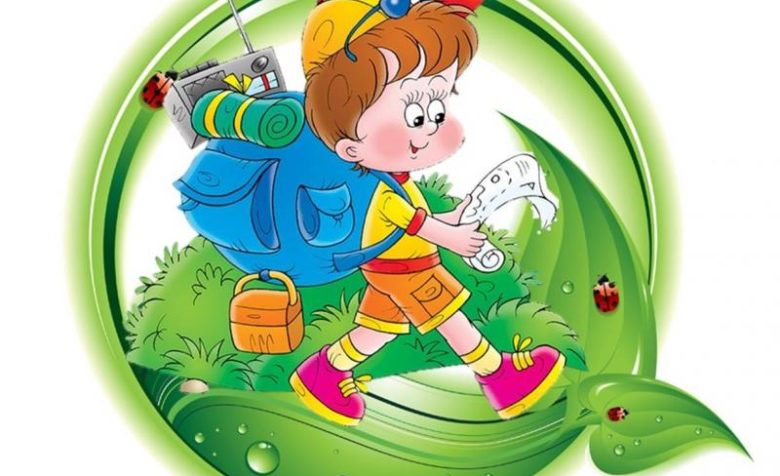 «Поход в горы Смарты и Амалии - Смарта и чудо сумка»https://www.youtube.com/watch?v=72BOcBAwN0o«История Белорецка и Белорецкого района»https://www.youtube.com/watch?v=RZLyEEYp5a0